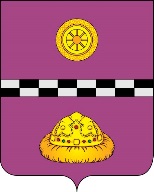 ПОСТАНОВЛЕНИЕот    26 августа 2019 г.                                                                                                  № 272 О внесении изменений в постановление администрации муниципального района «Княжпогостский» от 06.02.2018 г. № 41 «Об утверждении Реестра муниципальных услуг, предоставляемых администрацией муниципального района «Княжпогостский»Руководствуясь Федеральным законом от 27.07.2010 № 210-ФЗ «Об организации предоставления государственных и муниципальных услуг», распоряжением Правительства Республики Коми от 03.04.2017 г. №156-р «Об утверждении типового (рекомендованного) перечня муниципальных услуг, предоставление которых осуществляется по принципу «одного окна», в том числе в многофункциональных центрах предоставления государственных и муниципальных услуг в Республике Коми, с указанием органов исполнительной власти Республики Коми, курирующих соответствующее направление деятельности, и признании утратившими силу некоторых распоряжений Правительства Республики Коми»ПОСТАНОВЛЯЮ:  Внести в приложение к постановлению администрации муниципального района «Княжпогостский» от 06.02.2018 г. № 41 «Об утверждении Реестра муниципальных услуг, предоставляемых администрацией муниципального района «Княжпогостский» следующие изменения:раздел VIII изложить в следующей редакции:«».Настоящее постановление вступает в силу со дня его официального опубликования.Контроль  за  исполнением постановления возложить на начальника управления делами администрации Е.М. Шепеленко.Исполняющий обязанностируководителя администрации                                                                               А.Л. НемчиновVIII. Выдача иных разрешений, справок, документовVIII. Выдача иных разрешений, справок, документовVIII. Выдача иных разрешений, справок, документов33Предоставление выписки из Реестра муниципальной собственностиУправление муниципальным имуществом, землями и природными ресурсами администрации34Выдача пользователям воздушного пространства разрешения на выполнение авиационных работ, парашютных прыжков, демонстрационных полетов воздушных судов, полетов беспилотных летательных аппаратов, подъема привязных аэростатов над населенными пунктами, а также посадки (взлета) на расположенные в границах населенных пунктов площадки, сведения о которых не опубликованы в документах аэронавигационной информацииОтдел социально-экономического развития, предпринимательства и потребительского рынка